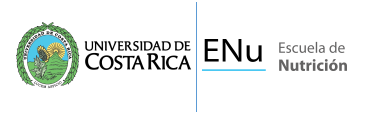 COMISIÓN DE TRABAJOS FINALES DE GRADUACIÓNFICHA RESUMEN DEL CURRICULUM DE INTEGRANTE EQUIPO ASESOR DE TFG EXTERNO ENuCOMISIÓN DE TRABAJOS FINALES DE GRADUACIÓNFICHA RESUMEN DEL CURRICULUM DE INTEGRANTE EQUIPO ASESOR DE TFG EXTERNO ENuCOMISIÓN DE TRABAJOS FINALES DE GRADUACIÓNFICHA RESUMEN DEL CURRICULUM DE INTEGRANTE EQUIPO ASESOR DE TFG EXTERNO ENuCOMISIÓN DE TRABAJOS FINALES DE GRADUACIÓNFICHA RESUMEN DEL CURRICULUM DE INTEGRANTE EQUIPO ASESOR DE TFG EXTERNO ENuCódigo:   FI-RCIEAE.001Código:   FI-RCIEAE.001Código:   FI-RCIEAE.001COMISIÓN DE TRABAJOS FINALES DE GRADUACIÓNFICHA RESUMEN DEL CURRICULUM DE INTEGRANTE EQUIPO ASESOR DE TFG EXTERNO ENuCOMISIÓN DE TRABAJOS FINALES DE GRADUACIÓNFICHA RESUMEN DEL CURRICULUM DE INTEGRANTE EQUIPO ASESOR DE TFG EXTERNO ENuCOMISIÓN DE TRABAJOS FINALES DE GRADUACIÓNFICHA RESUMEN DEL CURRICULUM DE INTEGRANTE EQUIPO ASESOR DE TFG EXTERNO ENuCOMISIÓN DE TRABAJOS FINALES DE GRADUACIÓNFICHA RESUMEN DEL CURRICULUM DE INTEGRANTE EQUIPO ASESOR DE TFG EXTERNO ENuFecha:    06-2020Fecha:    06-2020Fecha:    06-2020COMISIÓN DE TRABAJOS FINALES DE GRADUACIÓNFICHA RESUMEN DEL CURRICULUM DE INTEGRANTE EQUIPO ASESOR DE TFG EXTERNO ENuCOMISIÓN DE TRABAJOS FINALES DE GRADUACIÓNFICHA RESUMEN DEL CURRICULUM DE INTEGRANTE EQUIPO ASESOR DE TFG EXTERNO ENuCOMISIÓN DE TRABAJOS FINALES DE GRADUACIÓNFICHA RESUMEN DEL CURRICULUM DE INTEGRANTE EQUIPO ASESOR DE TFG EXTERNO ENuCOMISIÓN DE TRABAJOS FINALES DE GRADUACIÓNFICHA RESUMEN DEL CURRICULUM DE INTEGRANTE EQUIPO ASESOR DE TFG EXTERNO ENuVersión: 002Versión: 002Versión: 002Elaborado por: Mag. Sylvia Vargas O., MSc. Giselle Zúñiga F., Dra. Marianela Zúñiga E., Dra. Karolina Sánchez A. y MBA. Laura Andrade P./ Comisión TFG-ENu. Elaborado por: Mag. Sylvia Vargas O., MSc. Giselle Zúñiga F., Dra. Marianela Zúñiga E., Dra. Karolina Sánchez A. y MBA. Laura Andrade P./ Comisión TFG-ENu. Elaborado por: Mag. Sylvia Vargas O., MSc. Giselle Zúñiga F., Dra. Marianela Zúñiga E., Dra. Karolina Sánchez A. y MBA. Laura Andrade P./ Comisión TFG-ENu. Elaborado por: Mag. Sylvia Vargas O., MSc. Giselle Zúñiga F., Dra. Marianela Zúñiga E., Dra. Karolina Sánchez A. y MBA. Laura Andrade P./ Comisión TFG-ENu. Elaborado por: Mag. Sylvia Vargas O., MSc. Giselle Zúñiga F., Dra. Marianela Zúñiga E., Dra. Karolina Sánchez A. y MBA. Laura Andrade P./ Comisión TFG-ENu. Aprobada: sesión 39-20 CTFG V°B°por:   MSc. Viviana Esquivel S. / Dirección Acad. ENuAprobada: sesión 39-20 CTFG V°B°por:   MSc. Viviana Esquivel S. / Dirección Acad. ENuAprobada: sesión 39-20 CTFG V°B°por:   MSc. Viviana Esquivel S. / Dirección Acad. ENuInstrucciones:  Esta ficha debe completarse si en el TFG algún integrante del equipo asesor es externo a la ENu debe ser completado para realizar la inscripción del tema. Favor completar toda la información requerida y enviar el formulario al correo ESCUELA.NUTRICION@ucr.ac.crInstrucciones:  Esta ficha debe completarse si en el TFG algún integrante del equipo asesor es externo a la ENu debe ser completado para realizar la inscripción del tema. Favor completar toda la información requerida y enviar el formulario al correo ESCUELA.NUTRICION@ucr.ac.crInstrucciones:  Esta ficha debe completarse si en el TFG algún integrante del equipo asesor es externo a la ENu debe ser completado para realizar la inscripción del tema. Favor completar toda la información requerida y enviar el formulario al correo ESCUELA.NUTRICION@ucr.ac.crInstrucciones:  Esta ficha debe completarse si en el TFG algún integrante del equipo asesor es externo a la ENu debe ser completado para realizar la inscripción del tema. Favor completar toda la información requerida y enviar el formulario al correo ESCUELA.NUTRICION@ucr.ac.crInstrucciones:  Esta ficha debe completarse si en el TFG algún integrante del equipo asesor es externo a la ENu debe ser completado para realizar la inscripción del tema. Favor completar toda la información requerida y enviar el formulario al correo ESCUELA.NUTRICION@ucr.ac.crInstrucciones:  Esta ficha debe completarse si en el TFG algún integrante del equipo asesor es externo a la ENu debe ser completado para realizar la inscripción del tema. Favor completar toda la información requerida y enviar el formulario al correo ESCUELA.NUTRICION@ucr.ac.crInstrucciones:  Esta ficha debe completarse si en el TFG algún integrante del equipo asesor es externo a la ENu debe ser completado para realizar la inscripción del tema. Favor completar toda la información requerida y enviar el formulario al correo ESCUELA.NUTRICION@ucr.ac.crInstrucciones:  Esta ficha debe completarse si en el TFG algún integrante del equipo asesor es externo a la ENu debe ser completado para realizar la inscripción del tema. Favor completar toda la información requerida y enviar el formulario al correo ESCUELA.NUTRICION@ucr.ac.crInformación de contactoInformación de contactoInformación de contactoInformación de contactoInformación de contactoInformación de contactoInformación de contactoInformación de contactoNombre completoCorreo Correo CédulaTeléfonoTeléfonoTítulos académicos obtenidos:Lugar de trabajo:PuestoEl lugar de trabajo participa en el TFGEl lugar de trabajo participa en el TFGEl lugar de trabajo participa en el TFGSi______No______Experiencia laboralRelación de la asesoría técnica que va a brindar el profesional al TFG:Tipo de participación Comité Asesor:Tipo de participación Comité Asesor:1. Director /tutor /__/ 1. Director /tutor /__/ 2. Lector/asesor/__/2. Lector/asesor/__/2. Lector/asesor/__/2. Lector/asesor/__/